REYNOLDSTON COMMUNITY COUNCILLegal Powers and DutiesAgreed at Council 12th March 2024Local Councils have a wide range of powers and duties. The following table sets out the main ones; it is not a complete list of every single power and duty.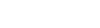 FunctionPowers & DutiesStatutory ProvisionsAllotmentsDuty to provide allotments.Power to improve and adapt land for allotments, and to let grazing rightsSmall Holding & Allotments Act 1908, ss. 23, 26, and 42Baths and washhousesPower to provide public baths and washhousesPublic Health Act 1936, ss. 221, 222, 223and 227Burial grounds, cemeteries and crematoriaPower to acquire and maintain Power to providePower to agree to maintain monuments and memorialsPower to contribute towards expenses of cemeteriesOpen Spaces Act 1906, Ss 9 and 10; LocalGovernment Act 1972, s. 214; Parish Councils and Burial Authorities (Miscellaneous Provisions) Act 1970, s. 1Local Government Act 1972, s. 214(6)Bus sheltersPower to provide and maintain sheltersLocal Government (Miscellaneous Provision) Act 1953, s. 4Bye-lawsPower to make bye-laws in regard to pleasure groundsCycle parksBaths and washhousesOpen spaces and burial grounds Mortuaries and post-mortem roomsPublic Health Act 1875, s. 164Road Traffic Regulation Act 1984, s.57(7) Public Health Act 1936, s.223Open Spaces Act 1906, s.15 Public Health Act 1936, s.198ClocksPower to provide public clocksParish Councils Act 1957, s.2Closed churchyardsPowers as to maintenanceLocal Government Act 1972, s.215Common pasturesPowers in relation to providing common pastureSmallholdings and Allotments Act 1908, s.34Conference facilitiesPower to provide and encourage the use of facilitiesLocal Government Act 1972, s.144Community centresPower to provide and equip buildings for use of clubs having athletic, social or recreational objectivesLocal Government (Miscellaneous Provisions) Act 1976 s.19Crime preventionPowers to install and maintain equipment and establish and maintaina scheme for detection or prevention of crimeLocal Government and Rating Act 1997, s.31Power to contribute to police servicese.g. PCSOsPolice Act 1996, s.92Duty on Parish Councils to consider crime reduction in every policy and actions17 Crime and Disorder Act 1998 (as amended)DrainagePower to deal with ponds and ditchesPublic Health Act 1936, s.260DogsPower to make a Dog Control Order Power to take enforcement action against those who commit an offence against a Dog Control OrderCleaner Neighbourhoods and Environment Act 2005Entertainment and the artsProvision of entertainment and support of the artsLocal Government Act 1972, s.145Flyposting and GraffitiPower to take enforcement action against those that flypost or graffitiCleaner Neighbourhoods and Environment Act 2005GiftsPower to acceptLocal Government Act 1972, s.139HighwaysPower to maintain footpaths and bridle- waysPower to light roads and public places Provision of litter binsPowers to provide parking places for bicycles and motor-cycles, and other vehiclesPower to enter into agreement as to dedication and wideningPower to provide roadside seats and sheltersConsent of community council required for ending maintenance of highway at public expense, or for stopping up or diversion of highwayPower to complain to highway authority as to unlawful stopping up or obstruction of highway or unlawful encroachment on roadside wastes Power to provide traffic signs and other objects or devices warning of danger Power to plant trees and lay out grass verges etc. and to maintain themHighways Act 1980, ss.43,50 Parish Councils Act 1957, s.3; Highways Act 1980, s.301Litter Act 1983, ss.5,6Road Traffic Regulation Act 1984, ss.57,63 Highways Act 1980, ss.30,72Parish Councils Act 1957, s.1 Highways Act 1980, ss.47,116 Highways Act 1980, s.130Road Traffic Regulation Act 1984, s.72 Highways Act 1980, s.96InvestmentsPower to participate in schemes of collective investmentTrustee Investments Act 1961, s.11LandPower to acquire by agreement, to appropriate, to dispose ofPower to accept gifts of landLocal Government Act 1972, ss.124, 126,127Local Government Act 1972, s.139LitterProvision of receptaclesPower to take enforcement action against those that litterLitter Act 1983, ss.5,6Cleaner Neighbourhoods and Environment Act 2005LotteriesPowers to promoteLotteries and Amusements Act 1976, s.7Mortuaries and post mortem roomsPowers to provide mortuaries and post mortem roomsPublic Health Act 1936, s.198Open spacesPower to acquire land and maintainPublic Health Act 1875, s.164 Open Spaces Act 1906, ss.9 and 10Parish documentsPowers to direct as to their custodyLocal Government Act 1972, s.226Public buildings and village hallPower of Well- BeingPower to provide buildings for public meetings and assembliesPower to enhance the economic, Environmental or social well-being of the area.Local Government Act 1972, s.133 Local Government Act, 2000Public conveniencesPower to providePublic Health Act 1936, s.87Town and country planningRight to be notified of planning applicationsTown and Country Planning Act 1990, Sched.1, para. 8TourismPower to encourage visitors and provide conference and other facilitiesLocal Government Act 1972, s.144Traffic calmingPowers to contribute financially to traffic calming schemesHighways Act 1980, s.274ATransportPowers in relation to car-sharing schemes, taxi fare concessions and information about transportPowers to make grants for bus servicesLocal Government and Rating Act 1997, s.26, 28 and 29Transport Act 1985, s.106AWar memorialsPower to maintain, repair, protect and alter war memorialsWar Memorials (Local Authorities' Powers) Act 1923, s.1; as extended by LocalGovernment Act 1948, s.133Water supplyPower to utilise well, spring or stream and to provide facilities for obtainingwater from themPublic Health Act 1936, s.125